ประกาศองค์การบริหารส่วนตำบลหัวหนองเรื่อง มาตรการตรวจสอบการใช้ดุลยพินิจ.........................................................ตามที่องค์การบริหารส่วนตำบลหัวหนอง     มีเจตนารมณและความมุงมั่นในการดําเนินงานของ    องคกรใหเปนไปดวยความโปรงใส เปนธรรม ปราศจากการแทรกแซงใดๆ ที่จะทําใหขาดความเปนกลาง บริหารงานดวยความซื่อสัตยสุจริต มีมาตรการปองกันการทุจริต มีการแสดงเจตจํานงสุจริตของผูบริหาร รวมถึงมาตรการภายในตางๆ  เพื่อปองกันการทุจริต รักษาไวซึ่งประโยชนสวนรวมและมีเหตุในการใชดุลยพินิจที่เหมาะสมตรวจสอบได  ประกอบกับเกณฑการประเมินคุณธรรมและความโปรงใสในการดําเนินงานของ    หนวยงานภาครัฐ   ไดกําหนดตัวชี้วัดการปองกันการทุจริต โดยใหหนวยงานของรัฐจัดใหมีมาตรการภายในเพื่อสงเสริมความโปรงใสและปองกันการทุจริต โดยมีการกําหนดมาตรการตรวจสอบการใชดุลยพินิจ ดังนี้ ๑. ระดับผูบังคับบัญชา การใชดุลยพินิจใหอาศัยหลักดังตอไปนี้ ๑.๑ หลักขอเท็จจริงอันเปนสาระสําคัญ ซึ่งการวินิจฉัยขอเท็จจริงนั้นตองตรวจสอบ ขอเท็จจริงที่เกิดขึ้นจากพยานหลักฐานที่มีอยูใหเพียงพอและรอบดานตอการพิสูจนขอเท็จจริง ๑.๒ หลักขอกฎหมาย กฎระเบียบ ขอบังคับ หนังสือสั่งการ มาตรฐาน คูมือการ ปฏิบัติงานหรือขั้นตอนที่เกี่ยวของ ๑.๓ หลักขอพิจารณาและขอสนับสนุน   ซึ่งผูใชดุลยพินิจ จะตองพิจารณาตัดสินใจภายใต หลักขอเท็จจริงที่แสวงหาไดอยางครอบคลุมรอบดาน และขอกฎหมายที่เกี่ยวของเชื่อมโยง ๒. ระดับผูใตบังคับบัญชา นอกจากการปฏิบัติตามหลัก ขอ ๑.๑-๑.๓ แลวใหถือปฏิบัติตาม แนวทางดังตอไปนี้ ๒.๑ ปรับปรุงกระบวนการทํางานใหมีประสิทธิภาพ และจัดใหมีคูมือการปฏิบัติงานหรือ หลักเกณฑมาตรฐานของการปฏิบัติงานที่แสดงถึง กระบวนการ ขั้นตอน ระยะเวลาการปฏิบัติงานอยางชัดเจน  เพื่อเปนกรอบในการปฏิบัติงานอันจะนําไปสูการลดการใชดุลพินิจของผูปฏิบัติงาน ๒.๒ นําเทคโนโลยีดิจิทัลมาใชในการจัดเก็บและประมวลผลขอมูลอย่างเป็นระบบและ สะดวกในการสืบค้นเพื่อนำมาใช้ประกอบการตัดสินใจเพื่อลดการใช้ดุลพินิจในการดำเนินงาน ๓. ให้ผู้บังคับบัญชาทุกระดับกํากับดูแลและติดตามตรวจสอบการปฏิบัติงาน   ตลอดจนการ ใช้ดุลพินิจของผู้ใต้บังคับบัญชาใหเปนไปตามกฎหมาย กฎระเบียบ ขอบังคับ หนังสือสั่งการ มาตรการ คูมือ ปฏิบัติงานและขั้นตอนที่เกี่ยวของอยางเครงครัด     หากพบวามีการใชดุลยพินิจในทางมิชอบ  ใหผูบังคับบัญชาสั่ง การใหผูปฏิบัติงานแกไขปรับปรุงใหถูกตอง-2-๔. ผูบังคับบัญชาทุกระดับชั้นตองสื่อสารถึงความสําคัญและแนวทางในการดําเนินการ ตรวจสอบการใชดุลยพินิจขององคการบริหารสวนตําบลหัวหนอง๕. ทุกสวนงานตองสงเสริมวิธีการตาง ๆ    เพื่อลดการใชดุลยพินิจของเจาหนาที่ในการ ปฏิบัติงาน  เชนการพิจารณารวมกันในรูปของคณะกรรมการ การนําแนวทางการมีสวนรวมหรือการรับฟงความ คิดเห็นของประชาชน เปนตน                                   ประกาศ  ณ  วันที่   3  เดือน มกราคม พ.ศ. 2562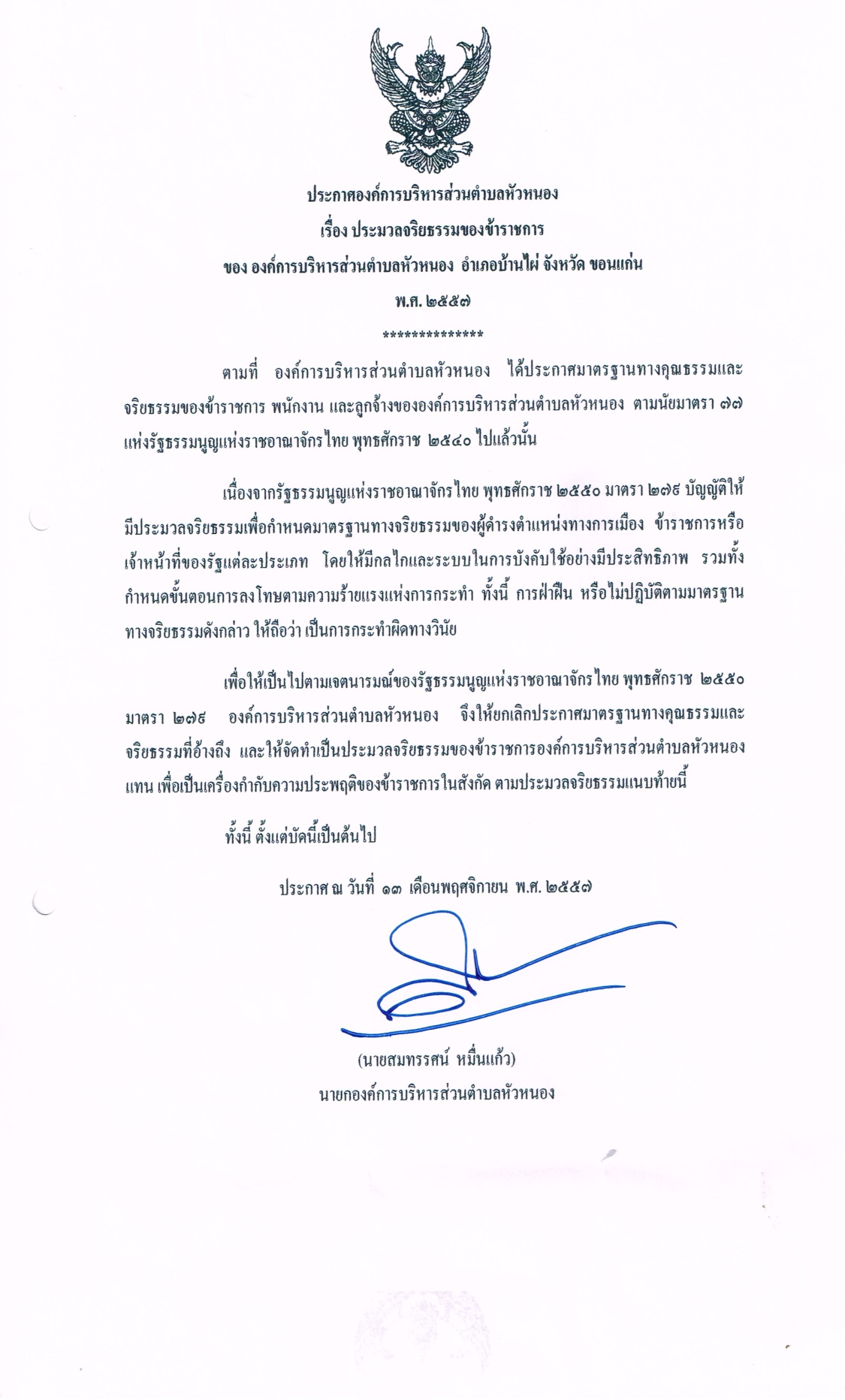      (ลงชื่อ) 					                        ( นายสมทรรศน์  หมื่นแก้ว )				                           นายกองค์การบริหารส่วนตำบลหัวหนอง